Speed dating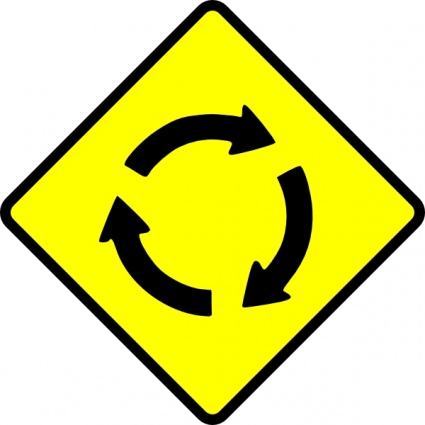 Zadej příklad!(počítání do 20)Vytvoř příklad na svou rodinu!Vytvoř příklad na svůj koníček!Vytvoř hádanku na svůj věk!Vytvoř příklad se zvířaty!Vytvoř příklad na dopravní prostředky!Převeď na digitální čas! Převeď jednotky!Vytvoř příklad s procenty!Vytvoř úlohu: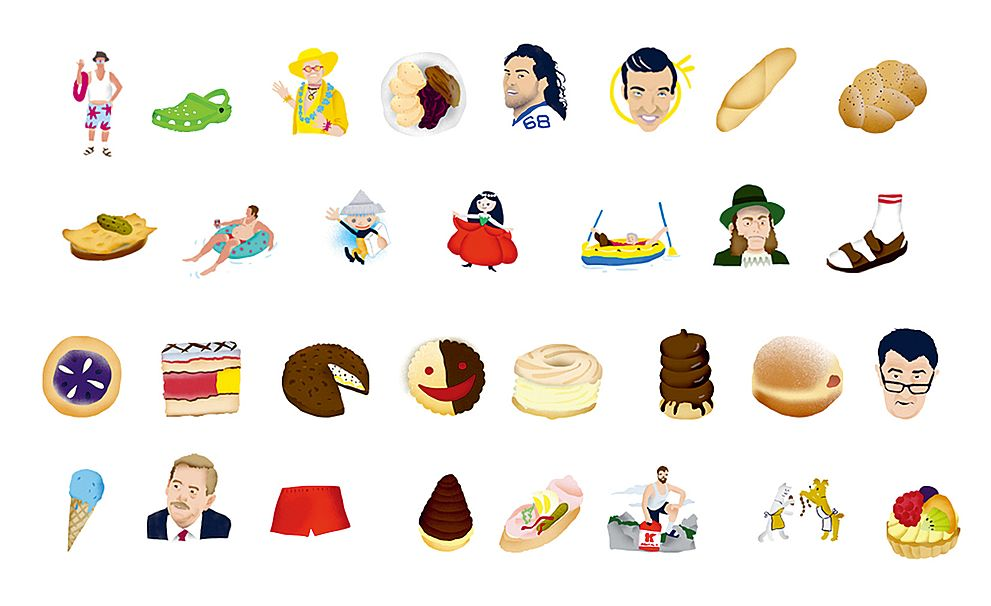 autor emotiikon: klára zajíčková